Yale Section of Rheumatology, Allergy & ImmunologyResearch in ProgressRuth Montgomery, PhDProfessor; Director, Yale CyTOF Facility; Associate Dean for Scientific Affairs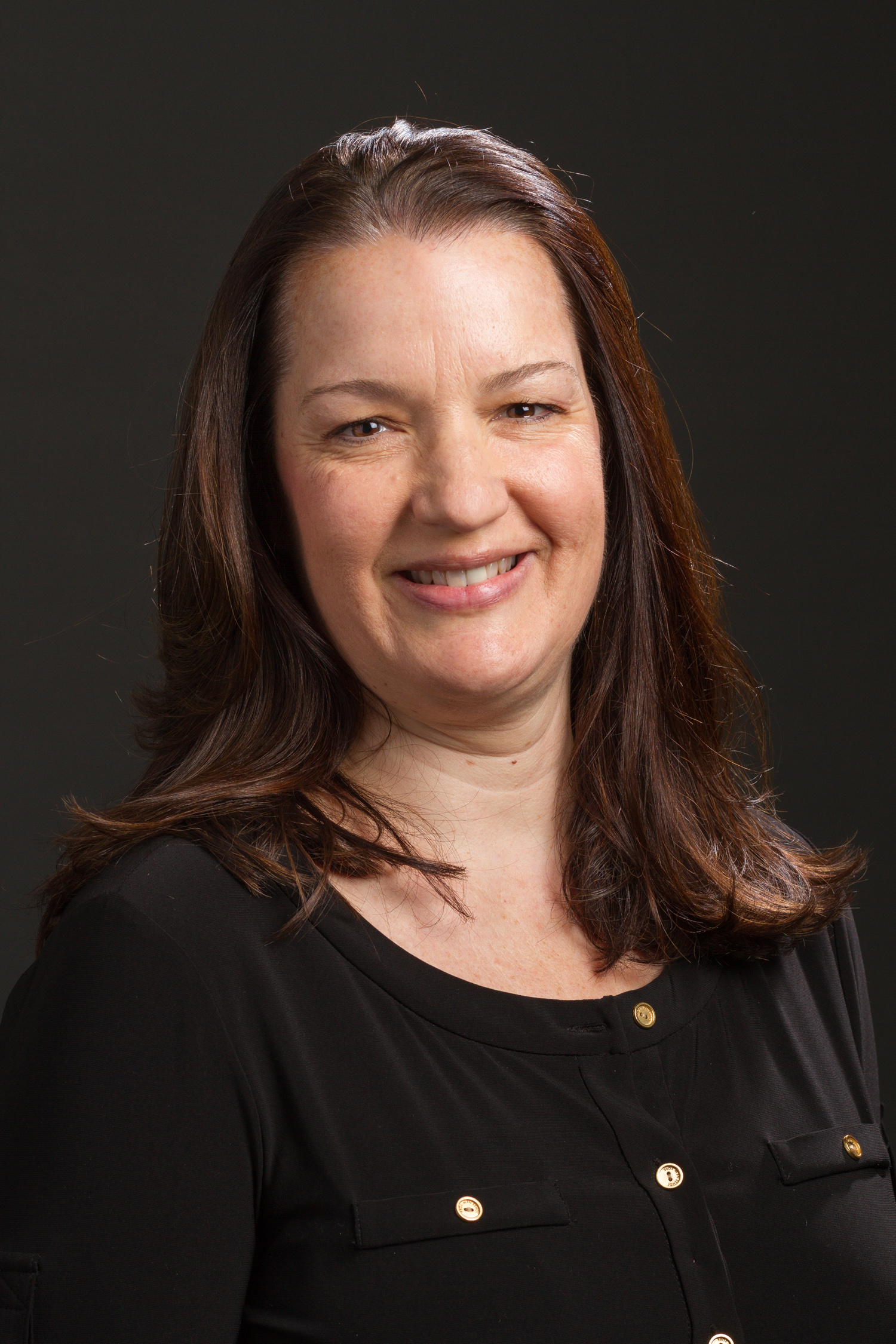 “Systems Immunology of Flavivirus Infections: Understanding Divergent Clinical Outcomes”Wednesday, October 16, 20199:45am ~ TAC S-524  